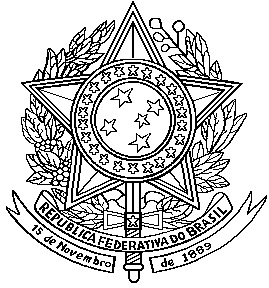 PRESIDÊNCIA DA REPÚBLICA MINISTÉRIO DA CIDADANIA CURRÍCULOINFORMAÇÕES PESSOAISNome:   CLÁUDIA GONÇALVES LEITECargo comissionado:  Diretora Nacional de Cuidados, Prevenção e Reinserção SocialFORMAÇÃO ACADÊMICACurso:  Direito - 1998 Instituição: Universidade de Uberaba Curso: Master Business Administration - MBA Executivo Internacional em Direito da Empresa e da Economia Instituição: Fundação Getúlio Vargas – FGV – Belo Horizonte – MG - Período: 26.03.2004 a 31.12.2008.EXPERIÊNCIA PROFISSIONALGoverno do Estado de Minas Gerais Secretaria de Estado de Segurança PúblicaCargo: Subsecretária de Políticas sobre Drogas; Conselheira Estadual de Políticas sobre Drogas (2018);  Membro da Comissão da Câmara de Segurança Pública (2018  Membro da Comissão das Diretrizes de Atenção Integral ao Usuário de Drogas no âmbito das Políticas de Segurança Pública (2018).  Período: março/2017 até fevereiro/2019Secretaria de Estado de Segurança Pública Cargo: Superintendente de Integração de Políticas sobre Drogas - Período: dezembro/2016 a março/2017Escritório GLR Advocacia e Consultoria Cargo: Sócia proprietária Período: A partir de 2014Secretaria de Estado de Turismo e Esportes - SETES Cargo: Assessora de Gabinete do Secretário – Adjunto - Período: janeiro/2014 a março/2015Secretaria de Estado de Turismo e Esportes - SETES Cargo: Assessora de Gabinete do Secretário – Adjunto; Conselheira da representação governamental no Conselho Estadual do Desporto (2009/2010); Conselheira da representação governamental no Conselho Curador da Fundação Educacional Caio Martins (2009/2010); Conselheira da representação governamental no Conselho dos Direitos Humanos (2010). Secretaria de Estado de Desenvolvimento Social e Esportes - SEDESE Cargo: Assessora jurídica - Período: 2004 a 2007Juizado Especial Cível e Criminal da Região Norte – Palmas/TO Cargo: Conciliadora Período: 2002/2003Aeropalmas Táxi Aéreo – Palmas/TO Cargo: Advogada Período: 2000/2002. 